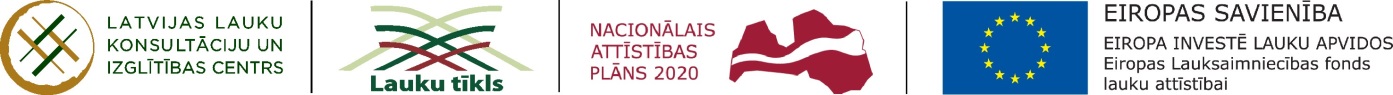 SEMINĀRS LOPKOPJIEMPraktiski risinājumi mēslu krātuvju izveidei un citi, vidi saudzējoši risinājumi, lopkopības saimniecībās.02.11.2018., plkst.11:00Dārza iela 2a, Sigulda, SIA LLKC semināru telpaAicināti visi esošie un potenciālie lopkopības saimniecību saimnieki. Semināra ietvaros pārrunāsim:Aktuālās prasības mēslu krātuvju izveidē, īpaši vides jūtīgajās teritorijās.Veidi kādos patstāvīgi noteikt sava ganāmpulka mēslu apsaimniekošanas metodes. Konsultācijas iespējamiem tehniskajiem risinājumiem, ekonomiski izbūvēt mēslu krātuves.Valsts Vides dienesta kontroles nosacījumi apsekojot saimniecības.Aktuālā informācija izmaiņām no 2019.gada pārkāpumu administrēšanā neatbilstošu apsaimniekošanas metožu pielietojumā, vides jūtīgajās teritorijās, lopkopībā.Aktuālā informācija par atbalsta programmām, maksājumiem, t.sk. pēc 2021.gada.Pasākums ir bez maksas. Lūgums pieteikt savu dalību semināram: Kristine.ragaine@llkc.lv, līdz 30.10.2018.